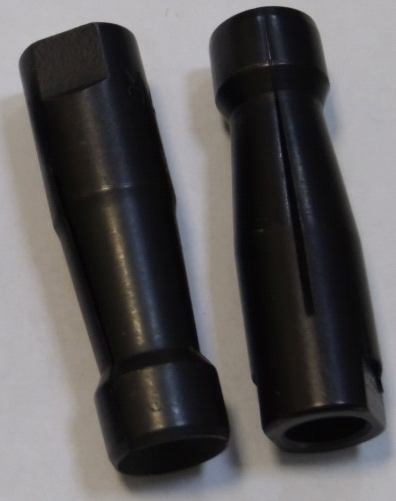 Код из 1САртикулНаименоваие/ Бренд/ПоставщикТехнические характеристикиГабаритыД*Ш*В,ммМасса,грМатериалМесто установки/НазначениеF0036203Цанга толкателя 4.0 мм (круглая) HA-212металлДля установки в податчик HA-212 для использования прутка диаметром 4.0 ммF0036203металлДля установки в податчик HA-212 для использования прутка диаметром 4.0 ммF0036203    GIMCOметаллДля установки в податчик HA-212 для использования прутка диаметром 4.0 мм